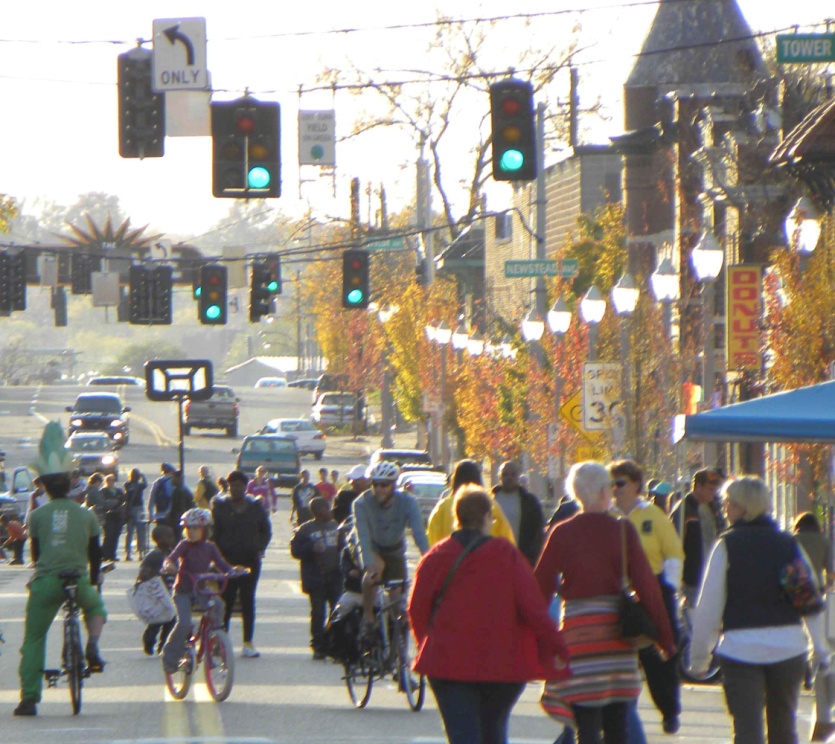 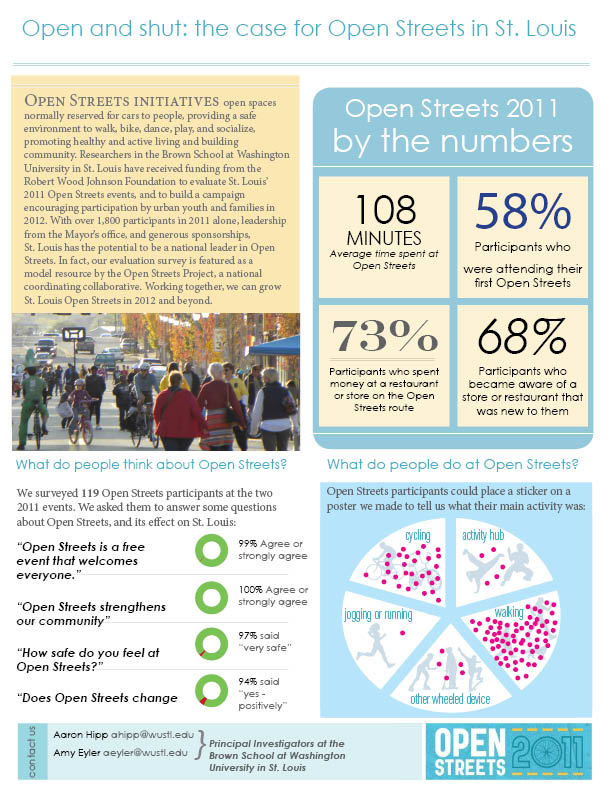 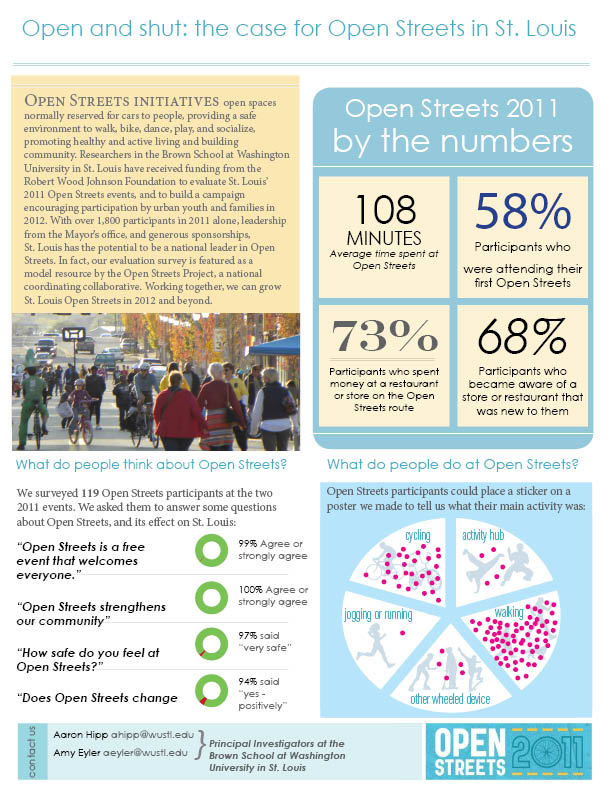 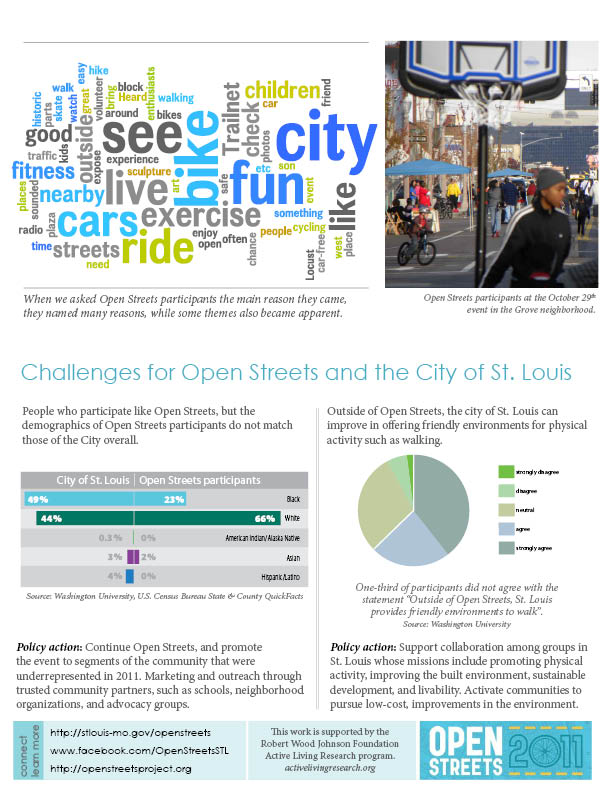 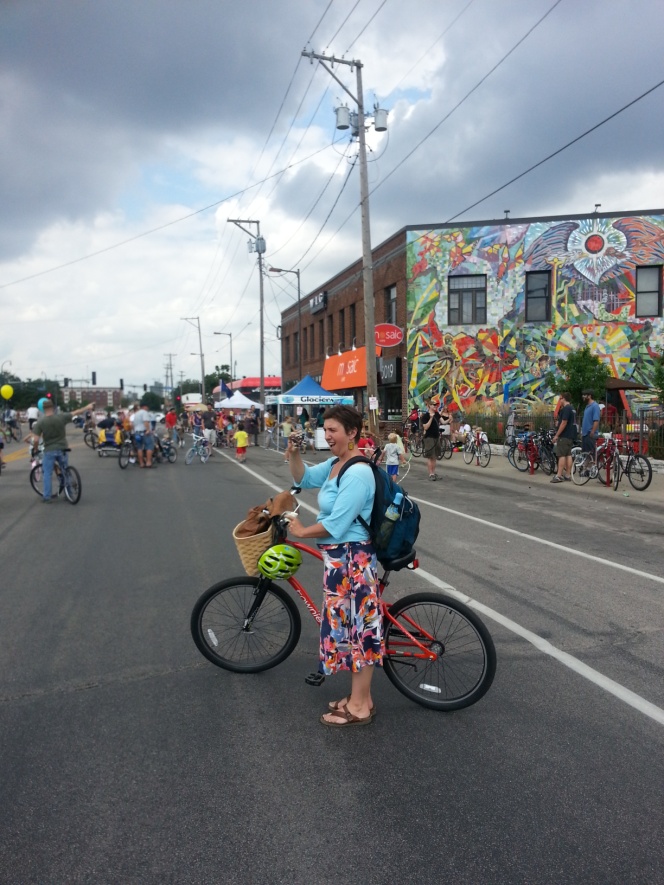 A template of this policy brief is also available in Microsoft Publisher (to help with formatting). You may request the Publisher file by emailing alr@ucsd.edu.